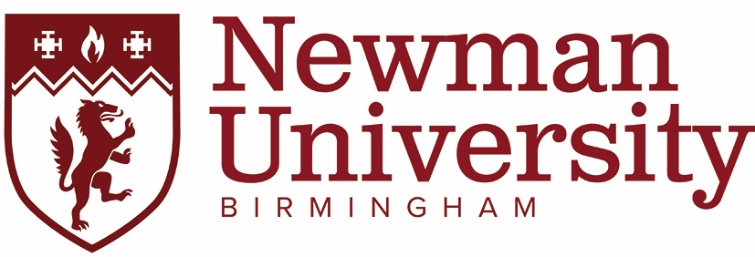 Volunteering Award 3 (To be completed by student)To be completed by student and submitted via the Pathways area of My Career. Further instructions can be found in the Newman Volunteering Award Handbook.The Privacy Notice is located in the Newman Volunteering Award Handbook on Pages 12 and 13 and you can also refer to the Privacy Notice for Students – Careers Service.Employability Skills Checklist: tick the skills that you have used/developed during your volunteering:
Sign:
Print:Date:Name of Newman University Student:Student Contact details: Address, Email and Telephone Number:Self-reliance skills:Self-awarenessWillingness to learnNetworkingProblem solvingGeneral skills:FlexibilityBusiness acumenIT/computer literacyNumeracyPeople skills:Team workingInterpersonal skillsLeadershipCustomer orientationOther specialist skills not listed:Reflective Account: Please write a short account of your volunteering experience – what you learnt and how you will use this to help you in the future (approx. 100 words)